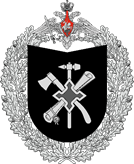 МИНИСТЕРСТВО ОБОРОНЫРОССИЙСКОЙ ФЕДЕРАЦИИПУБЛИЧНО-ПРАВОВАЯ КОМПАНИЯ 
«ВОЕННО-СТРОИТЕЛЬНАЯ КОМПАНИЯ»ПРИКАЗ30 декабря 2021 г. № П-805МоскваОб утверждении Порядка представления деклараций о конфликте интересов работниками публично-правовой компании «Военно-строительная компания» 
и гражданами, принимаемыми на работу в компаниюВ соответствии со статьей 13.3 Федерального закона 
от 25 декабря 2008 г. № 273-ФЗ «О противодействии коррупции», Методическими рекомендациями Министерства труда и социальной защиты Российской Федерации по разработке и принятию организациями мер по предупреждению и противодействию коррупции ПРИКАЗЫВАЮ:1. Утвердить Порядок представления деклараций о конфликте интересов работниками публично-правовой компании «Военно-строительная компания» и гражданами, принимаемыми на работу в компанию (приложение 
к настоящему приказу).2. Начальнику управления по работе с персоналом: 2.1. Организовать работу по представлению деклараций о конфликте интересов гражданами, принимаемыми на работу в публично-правовую компанию «Военно-строительная компания» (далее – Компания) (за исключением должностей, относящихся к категории рабочих).2.2. В срок до 1 марта 2022 г. обеспечить получение деклараций 
от работников Компании, включенных в перечень должностей, при назначении на которые и замещении которых декларация о конфликте интересов работника публично-правовой компании «Военно-строительная компания» (гражданина, принимаемого на работу в Компанию) представляется ежегодно. 3. Считать утратившим силу приказ от 8 апреля 2021 г. № П-145 
«Об утверждении и введении в действие Порядка представления деклараций 
о конфликте интересов работниками публично-правовой компании 
«Военно-строительная компания» и гражданами, принимаемыми на работу в компанию».4. Контроль за исполнением настоящего приказа возложить на начальника управления по работе с персоналом. Врио генерального директора                                                             Д.В. МорозоваПриложение УТВЕРЖДЕНОприказом ППК «ВСК»от 30.12.2021 № П-805МИНИСТЕРСТВО ОБОРОНЫ 
РОССИЙСКОЙ ФЕДЕРАЦИИ                                        ПУБЛИЧНО-ПРАВОВАЯ КОМПАНИЯ 
«ВОЕННО-СТРОИТЕЛЬНАЯ КОМПАНИЯ»ПОРЯДОКПРЕДСТАВЛЕНИЯ ДЕКЛАРАЦИЙ О КОНФЛИКТЕ ИНТЕРЕСОВ РАБОТНИКАМИ ПУБЛИЧНО-ПРАВОВОЙ КОМПАНИИ «ВОЕННО-СТРОИТЕЛЬНАЯ КОМПАНИЯ» И ГРАЖДАНАМИ, ПРИНИМАЕМЫМИ НА РАБОТУ В КОМПАНИЮ Москва2021 г.Предисловие1. Порядок представления деклараций о конфликте интересов работниками публично-правовой компании «Военно-строительная компания» и гражданами, принимаемыми на работу в компанию, разработан группой профилактики коррупционных и иных правонарушений управления по работе с персоналом.2. Утвержден и введен в действие с 30.12.2021 приказом 
от 30.12.2021 № П-805.Содержание1. Общие положения …………………………………………………...………...42. Порядок представления и заполнения Деклараций...………...……………...43. Порядок рассмотрения Деклараций и принятия решений...………………...54. Заключительные положения…………………….….……………...…....…….65. Декларация о конфликте интересов работника публично-правовой компании «Военно-строительная компания» (гражданина, принимаемого на работу в Компанию)………………………………………….……………...…76. Перечень должностей, при назначении на которые и замещении которых декларация о конфликте интересов работника публично-правовой компании «Военно-строительная компания» (гражданина, принимаемого на работу в Компанию) представляется ежегодно…………………….………………….151. Общие положения1.1. Порядок представления деклараций о конфликте интересов работниками публично-правовой компании «Военно-строительная компания» и гражданами, принимаемыми на работу в Компанию (далее – Порядок), разработан в соответствии со статьей 13.3 Федерального закона Российской Федерации от 25 декабря 2008 г. № 273-Ф3 «О противодействии коррупции» и Методическими рекомендациями Министерства труда и социальной защиты Российской Федерации по разработке и принятию организациями мер по предупреждению и противодействию коррупции.1.2. Настоящим Порядком устанавливаются: процедура и сроки представления работниками Компании 
и гражданами, принимаемыми на работу в Компанию, деклараций 
о конфликте интересов работника публично-правовой компании 
«Военно-строительная компания» (гражданина, принимаемого на работу 
в Компанию) (далее – Декларация) по форме согласно приложению № 1 
к настоящему Порядку; правила заполнения Деклараций и порядок их рассмотрения.1.3. Целью и задачами настоящего Порядка является организация 
в публично-правовой компании «Военно-строительная компания» (далее – Компания) эффективной работы по предупреждению коррупционных правонарушений, своевременное выявление, урегулирование и предотвращение конфликта интересов в деятельности работников, ограничение влияния частных интересов и личной заинтересованности на реализуемые ими трудовые функции.2. Порядок представления и заполнения Деклараций2.1. Декларация представляется:2.1.1. Гражданами, принимаемыми на работу в Компанию на все должности структурных (обособленных) подразделений Компании и ее филиалов (за исключением должностей рабочих), – при подаче документов 
к назначению (далее – кандидаты).2.1.2. Работниками:занимающими должности, не включенные в перечень должностей Компании, при назначении на которые и при замещении которых граждане (работники) обязаны представлять сведения о своих доходах, расходах, 
об имуществе и обязательствах имущественного характера, а также сведения о доходах, расходах, об имуществе и обязательствах имущественного характера своих супруги (супруга) и несовершеннолетних детей (далее – Перечень), и рассматриваемыми в качестве кандидатов к назначению (переводу) на должности, включенные в Перечень, – при подаче документов к рассмотрению в качестве кандидата к назначению (переводу);замещающими должности, включенные в перечень должностей, предусмотренных приложением № 2 к настоящему Порядку, – ежегодно, 
в период с 1 ноября по 30 ноября.2.2. Декларация представляется: кандидатами – в группу профилактики коррупционных и иных правонарушений управления по работе с персоналом Компании (далее – группа профилактики коррупционных и иных правонарушений);работниками – непосредственному руководителю (начальнику);работниками, замещающими руководящие должности, подчиненными непосредственно генеральному директору Компании, – в группу профилактики коррупционных и иных правонарушений. 2.3. Декларация содержит три раздела. Первый и второй разделы заполняются работником (кандидатом), третий раздел – должностными лицами, указанными в Декларации.2.4. Кандидат (работник) обязан честно и достоверно ответить 
на поставленные в Декларации вопросы. При наличии реального или потенциального конфликта интересов раскрыть информацию о каждом 
из них.Для целей настоящего Порядка используется понятие «конфликт интересов», установленное законодательством Российской Федерации о противодействии коррупции.2.5. Бланк Декларации заполняется (ответы «да» или «нет», другая информация, вносимая лицом, ее заполняющим) и подписывается собственноручно (ручкой синего или черного цвета), без использования средств компьютерной техники. 3. Порядок рассмотрения Деклараций и принятия решений3.1. Рассмотрение сведений, представленных работниками (гражданами) в Декларациях, проводится конфиденциально.3.2. Изложенная в Декларациях информация проверяется с целью оценки наличия и серьезности возникающих для Компании рисков и выбора наиболее оптимальных форм их минимизации.3.3. Непосредственный руководитель (начальник) после рассмотрения Декларации и заполнения раздела 3 передает ее в группу профилактики коррупционных и иных правонарушений в сроки, установленные подпунктом 3.6 настоящего Порядка.При подаче Декларации кандидатами раздел 3 начальником не заполняется.3.4. В случае выявления информации о возможном нарушении работниками обязанностей и запретов, предусмотренных статьей 349.1 Трудового кодекса Российской Федерации, либо информации, которая может свидетельствовать о возникновении для Компании рисков, группа профилактики коррупционных и иных правонарушений передает Декларации на рассмотрение в департамент экономической безопасности.3.5. При необходимости, в целях дополнительной проверки изложенной в Декларациях информации, они могут быть переданы в службу внутреннего аудита, департамент правовых отношений либо другие структурные подразделения Компании по решению руководителя департамента безопасности или начальника управления по работе с персоналом.3.6. Срок рассмотрения Деклараций в каждом структурном подразделении не может превышать трех дней. При рассмотрении Деклараций, представленных кандидатами на работу в Компанию, – одного дня.3.7. При выявлении в сведениях, изложенных в Декларациях, нарушения работниками обязанностей и запретов, предусмотренных 
статьей 349.1 Трудового кодекса Российской Федерации, конфликта интересов или возможности его возникновения указанные Декларации по решению генерального директора Компании направляются на рассмотрение комиссии Компании по соблюдению работниками требований к служебному поведению и урегулированию конфликта интересов.4. Заключительные положения4.1. Сведения, изложенные в Декларациях, носят строго конфиденциальный характер, относятся к персональным данным, 
предназначены исключительно для целей своевременного выявления 
и предупреждения возникновения конфликта интересов.4.2. Содержание Деклараций не подлежит раскрытию каким-либо третьим сторонам. За разглашение указанных сведений работники несут ответственность в соответствии с законодательством Российской Федерации и локальными нормативными актами Компании.4.3. Хранение Деклараций осуществляется группой профилактики коррупционных и иных правонарушений в сейфе (металлическом шкафу), оборудованном запирающим и опечатывающим устройствами, исключающими несанкционированный доступ к ним посторонних лиц.4.4. Срок хранения Деклараций составляет весь срок трудоустройства 
и один год после увольнения. По истечении указанного срока Декларации уничтожаются установленным порядком с составлением соответствующего акта.Приложение № 1 к Порядку представления деклараций о конфликте интересов работниками публично-правовой компании «Военно-строительная компания» и гражданами, принимаемыми на работу в Компанию (п. 1.2)ФОРМА ДЕКЛАРАЦИИ О КОНФЛИКТЕ ИНТЕРЕСОВРАБОТНИКА ПУБЛИЧНО-ПРАВОВОЙ КОМПАНИИ«ВОЕННО-СТРОИТЕЛЬНАЯ КОМПАНИЯ»(ГРАЖДАНИНА, ПРИНИМАЕМОГО НА РАБОТУ В КОМПАНИЮ)ДЕКЛАРАЦИЯ о конфликте интересов работника публично-правовой компании «Военно-строительная компания» (гражданина, принимаемого на работу в Компанию)Перед заполнением настоящей декларации я ознакомился 
со следующими локальными нормативными актами публично-правовой компании «Военно-строительная компания» (далее – ППК «ВСК»): 1. Положением об антикоррупционной политике публично-правовой компании «Военно-строительная компания», утвержденным приказом ППК «ВСК» от 24 декабря 2020 г. № П-69.2. Кодексом этики и служебного поведения работников публично-правовой компании «Военно-строительная компания», утвержденным приказом ППК «ВСК» от 21 января 2021 г. № П-19.3. Порядком принятия работниками публично-правовой компании «Военно-строительная компания» мер по недопущению любой возможности возникновения конфликта интересов, уведомления о возникшем конфликте интересов или о возможности его возникновения, уведомления о фактах обращения к работникам каких-либо лиц в целях склонения к совершению коррупционных правонарушений, утвержденным приказом ППК «ВСК» 
от 19 февраля 2021 г. № П-56.Необходимо внимательно ознакомиться с приведенными ниже вопросами и ответить в правом столбце «да» или «нет» на каждый 
из вопросов. Ответ «да» необязательно означает наличие конфликта интересов, но выявляет вопрос, заслуживающий дальнейшего обсуждения 
и рассмотрения непосредственным руководителем (начальником). Необходимо дать разъяснения ко всем ответам «да» в месте, отведенном 
в конце первого раздела формы. При заполнении Декларации необходимо учесть, что все поставленные вопросы распространяются не только на Вас, но и на Ваших cупруга(у) (лицо, с которым Вы совместно проживаете без заключения брака), родителей (в том числе опекунов), детей (в том числе приемных), родных и двоюродных братьев и сестер, а также супруга(у) Ваших детей, родителей и детей Вашей(его) супруги(а) (лица, с которым Вы совместно проживаете без заключения брака).Раздел 1Раздел 2ЗаявлениеНастоящим подтверждаю, что я прочитал и понял все вышеуказанные вопросы, а мои ответы и любая пояснительная информация являются полными, правдивыми и достоверными.Раздел 3Информацией о представлении работником неполных и (или) недостоверных сведений, изложенных в настоящей декларации, не располагаю:Решение непосредственного руководителя (начальника) по декларации 
(подтвердить подписью в нужной графе):С участием (при необходимости): Приложение № 2 к Порядку представления деклараций о конфликте интересов работниками публично-правовой компании «Военно-строительная компания» и гражданами, принимаемыми на работу в Компанию (подп. 2.1.2)ПЕРЕЧЕНЬдолжностей, при назначении на которые и замещении которых декларация о конфликте интересов работника публично-правовой компании «Военно-строительная компания» (гражданина, принимаемого на работу в Компанию)представляется ежегодно1. Служба внутреннего аудитаВсе должности, входящие в службу, согласно штатному расписанию.2. Отдел системы менеджмента качества и лицензированияВсе должности, входящие в отдел, согласно штатному расписанию.3. Управление ценообразования в строительстве, землеустройства, территориального планирования и научно-технической деятельности Все должности руководства управления согласно штатному расписанию.3.1. Отдел ценообразования и организации строительства Все должности, входящие в отдел, согласно штатному расписанию.4. Департамент по работе с заказчикамиВсе должности руководства департамента согласно штатному расписанию.4.1. Отдел подготовки и заключения государственных контрактовВсе должности, входящие в отдел, согласно штатному расписанию.4.2. Отдел сопровождения государственных контрактовВсе должности, входящие в отдел, согласно штатному расписанию.4.3. Группа аналитики и отчетности исполнения государственных контрактовВсе должности, входящие в отдел, согласно штатному расписанию.5. Группа профилактики коррупционных и иных правонарушенийВсе должности, входящие в группу, согласно штатному расписанию.6. Департамент бухгалтерского и налогового учетаВсе должности руководства департамента согласно штатному расписанию. 6.1. Управление бухгалтерского учета и отчетностиВсе должности руководства управления согласно штатному расписанию.6.1.1. Отдел учета основных средств и товарно-материальных ценностейВсе должности, входящие в отдел, согласно штатному расписанию.7. Департамент правовых отношенийВсе должности руководства департамента согласно штатному расписанию.7.1. Отдел общеправовой работы и правовой экспертизыВсе должности, входящие в отдел, согласно штатному расписанию.7.2. Отдел корпоративных отношенийВсе должности, входящие в отдел, согласно штатному расписанию.7.3. Отдел судебно-претензионной работыВсе должности, входящие в отдел, согласно штатному расписанию.8. Департамент организации процедур закупок и заключения договоровВсе должности руководства департамента согласно штатному расписанию.8.1. Управление организации процедур закупокВсе должности руководства управления согласно штатному расписанию.8.1.1. Отдел планирования, мониторинга и анализа закупокВсе должности, входящие в отдел, согласно штатному расписанию.8.1.2. Отдел организации процедур закупок Все должности, входящие в отдел, согласно штатному расписанию.8.1.3. Отдел подготовки документации о закупке Все должности, входящие в отдел, согласно штатному расписанию.8.2. Управление заключения договоров 
и дополнительных соглашенийВсе должности руководства управления согласно штатному расписанию.8.2.1. Отдел подготовки и заключения договоровВсе должности, входящие в отдел, согласно штатному расписанию.8.2.2. Отдел заключения дополнительных соглашений и договоров технического присоединенияВсе должности, входящие в отдел, согласно штатному расписанию.8.2.3. Отдел заключения договоров и дополнительных соглашений для собственных нужд и размещения договоров в ЕИСВсе должности, входящие в отдел, согласно штатному расписанию.9. Управление экономической безопасностиВсе должности руководства управления согласно штатному расписанию.9.1. Отдел проверки контрагентов и контроля закупочной деятельностиВсе должности, входящие в отдел, согласно штатному расписанию.10. Департамент инвестиционной деятельностиВсе должности руководства департамента согласно штатному расписанию.10.1. Отдел реализации имуществаВсе должности, входящие в отдел, согласно штатному расписанию.10.2. Управление организации инвестиционной деятельности в форме капитальных вложенийВсе должности руководства управления согласно штатному расписанию.10.2.1. Отдел организации оценки имуществаВсе должности, входящие в отдел, согласно штатному расписанию.10.2.2. Отдел сопровождения инвестиционных проектовВсе должности, входящие в отдел, согласно штатному расписанию(дата)(подпись)(фамилия, инициалы)Кому:Кому:Кому:(указывается Ф.И.О. и должность непосредственного руководителя (начальника)От кого: От кого: От кого: (фамилия, имя, отчество, дата рождения работника (гражданина), заполняющего Декларацию)Должность (планируемая должность):Должность (планируемая должность):Должность (планируемая должность):Дата заполнения:Декларация охватывает период времени:Декларация охватывает период времени:(для работника Компании – с момента приема на работу, для граждан, принимаемых на работу – в течение календарного года с даты заполнения)Внешние интересы или активыВнешние интересы или активы1. Владеете ли Вы или лица, действующие в Ваших интересах, прямо или как бенефициар, акциями (долями, паями) или любыми другими финансовыми интересами:1.1. В компании, находящейся в деловых отношениях 
с ППК «ВСК» (контрагент, подрядчик, консультант, 
клиент и т.п.)?1.2. В компании или организации, которая может быть заинтересована или ищет возможность построить деловые отношения с ППК «ВСК» или ведет с ней переговоры?1.3. В компании или организации, выступающей стороной 
в судебном или арбитражном разбирательстве с ППК «ВСК»?2. Если ответом на один из указанных выше вопросов является «да», то имеется ли у Вас на это письменное разрешение 
от соответствующего органа ППК «ВСК», уполномоченного разрешать конфликты интересов?3. Владеете ли Вы или лица, действующие в Ваших интересах, прямо или как бенефициар, акциями (долями, паями) или любыми другими финансовыми интересами в любых коммерческих организациях?4. Являетесь ли Вы или лица, действующие в Ваших интересах, членами органов управления (совета директоров, правления) 
или исполнительными руководителями (директорами, заместителями директоров т.п.), а также советниками, консультантами, агентами или доверенными лицами, лицами, занимающимися индивидуальной предпринимательской деятельностью (индивидуальные предприниматели, самозанятые):4.1. В компании, находящейся в деловых отношениях 
с ППК «ВСК»?4.2. В компании, которая ищет возможность построить деловые отношения с ППК «ВСК» или ведет с ней переговоры?4.3. В компании, выступающей или предполагающей выступить стороной в судебном или арбитражном разбирательстве 
с ППК «ВСК»?5. Являетесь ли Вы или лица, действующие в Ваших интересах, членами органов управления (совета директоров, правления) или исполнительными руководителями (директорами, заместителями директоров т.п.), а также советниками, консультантами, агентами или доверенными лицами любых коммерческих организаций, лицами, занимающимися индивидуальной предпринимательской деятельностью 
(индивидуальные предприниматели, самозанятые)?6. Участвуете ли Вы в настоящее время в какой-либо иной деятельности, кроме описанной выше, которая конкурирует 
с интересами ППК «ВСК» в любой форме, включая 
(но не ограничиваясь) приобретение или отчуждение каких-либо активов (имущества) или возможности развития бизнеса или бизнес-проектов?Личные интересы и честное исполнение трудовых обязанностей(заполняется только работниками Компании)Личные интересы и честное исполнение трудовых обязанностей(заполняется только работниками Компании)1. Участвовали ли Вы в какой-либо сделке от лица ППК «ВСК» (как лицо, принимающее решение, ответственное за выполнение контракта, утверждающее приемку выполненной работы, оформление или утверждение платежных документов и т.п.), 
в которой Вы имели финансовый интерес в контрагенте?2. Получали ли Вы когда-либо денежные средства или иные материальные ценности, которые могли бы быть истолкованы как влияющие незаконным или неэтичным образом на операции между ППК «ВСК» и другими организациями (предприятиями), например, плату от контрагента за содействие в заключении сделки?3. Производили ли Вы когда-либо платежи или санкционировали ли платежи ППК «ВСК», которые могли бы быть истолкованы как влияющие незаконным или неэтичным образом на сделку между ППК «ВСК» и другими организациями (предприятиями), например, платеж контрагенту за услуги, оказанные ППК «ВСК», который в сложившихся условиях превышает размер вознаграждения, обоснованно причитающегося за услуги, фактически полученные ППК «ВСК»?Взаимоотношения с государственными служащимиВзаимоотношения с государственными служащими1. Производили ли Вы когда-либо платежи, предлагали ли осуществить какой-либо платеж, санкционировали ли выплату денежных средств или иных материальных ценностей напрямую или через третье лицо государственному служащему, кандидату в органы власти или члену политической партии для получения необоснованных привилегий или оказания влияния на действия или решения, принимаемые государственным институтом, в том числе с целью сохранения имеющихся или приобретения новых возможностей для ППК «ВСК»?Инсайдерская информацияИнсайдерская информация1. Раскрывали ли Вы в своих личных, в том числе финансовых интересах какому-либо лицу или организации какую-либо конфиденциальную информацию (планы, программы, финансовые данные, формулы, технологии и т.п.), принадлежащую ППК «ВСК» и ставшую Вам известной 
по работе или разработанную Вами для ППК «ВСК» во время исполнения своих обязанностей?2. Раскрывали ли Вы в своих личных, в том числе финансовых интересах какому-либо третьему физическому или юридическому лицу какую-либо иную информацию, связанную с ППК «ВСК», ставшую Вам известной по работе?Ресурсы организацииРесурсы организации1. Использовали ли Вы средства ППК «ВСК», время, оборудование (включая средства связи и доступ в Интернет) или информацию таким способом, что это могло бы повредить репутации ППК «ВСК» или вызвать конфликт интересов, затрагивающий ППК «ВСК»?2. Участвуете ли Вы в какой-либо коммерческой 
и хозяйственной деятельности вне занятости в ППК «ВСК» (например, работа по совместительству, индивидуальное предпринимательство и др.)?Равные права работниковРавные права работников1. Работают ли члены Вашей семьи или близкие родственники 
(а также близкие родственники Ваших детей, супруги(а), перечисленные перед разделом 1 настоящей декларации) 
в ППК «ВСК» (в том числе под Вашим прямым руководством)?2. Работает ли в ППК «ВСК» какой-либо член Вашей семьи или близкий родственник (а также один из близких родственников Ваших детей, супруги(а), перечисленных перед разделом 1 настоящей декларации) на должности, которая позволяет оказывать влияние на оценку эффективности Вашей работы?3. Оказывали ли Вы протекцию членам Вашей семьи или близким родственникам (а также близким родственникам Ваших детей, супруги(а), перечисленным перед разделом 1 настоящей Декларации) при приеме их на работу в ППК «ВСК» или давали ли оценку их работе, продвигали ли Вы их 
на вышестоящую должность, оценивали ли Вы их работу 
и определяли ли их размер заработной платы или освобождали ли от дисциплинарной ответственности?Подарки и деловое гостеприимствоПодарки и деловое гостеприимство1. Нарушали ли Вы требования локальных нормативных актов ППК «ВСК» о подарках?Другие вопросыДругие вопросы1. Являетесь ли Вы ответчиком в текущих судебных процессах арбитражных судов или судов общей юрисдикции (включая мировых судей)? 2. Принадлежит ли жилое помещение по указанному Вами 
в представленных в ППК «ВСК» документах (анкета и др.) адресу фактического проживания Вам на праве собственности? Если нет, укажите основания пользования указанным жилым помещением. (При ответе «нет» в пустых строчках в конце настоящего раздела необходимо указать основание пользования жилым помещением: социальный найм, фактическое предоставление, проживание по договору аренды, собственность родственников (с указанием степени родства) и т.д. В случае фактического предоставления необходимо указать фамилию, имя, отчество и дату рождения лица, предоставившего жилое помещение.)3. Известно ли Вам о каких-либо иных обстоятельствах, 
не указанных выше, которые вызывают или могут вызвать конфликт интересов или могут создать впечатление у Ваших коллег и руководителей, что Вы принимаете решения под воздействием конфликта интересов?Если Вы ответили «да» на любой из вышеуказанных вопросов 
(за исключением вопроса № 2 блока «Другие вопросы» – на данный вопрос при Вашем ответе «нет»), просьба изложить ниже подробную информацию для всестороннего рассмотрения и оценки обстоятельств.Если Вы ответили «да» на любой из вышеуказанных вопросов 
(за исключением вопроса № 2 блока «Другие вопросы» – на данный вопрос при Вашем ответе «нет»), просьба изложить ниже подробную информацию для всестороннего рассмотрения и оценки обстоятельств.Декларация о доходахДекларация о доходах1. Получали ли Вы и члены Вашей семьи (супруг(а), дети) доходы не по месту основной работы? В данном разделе указываются все доходы, полученные Вами и членами Вашей семьи не по основному месту работы (внешнее и внутреннее совместительство, пособия, пенсии, социальные выплаты, выплаты по акциям, по депозитным счетам, доходы 
от сдачи в аренду либо продажи имущества и т.д.) за последний календарный год на дату заполнения2. Получали ли Вы и члены Вашей семьи (супруг(а), дети) движимое и недвижимое имущество (в том числе транспортные средства, ценные бумаги и др.) в результате безвозмездных сделок (дарение, наследование, договор бесплатного пользования имуществом)?Если Вы ответили «да» на данные вопросы раздела 2, просьба изложить ниже информацию для всестороннего рассмотрения и оценки обстоятельств.Если Вы ответили «да» на данные вопросы раздела 2, просьба изложить ниже информацию для всестороннего рассмотрения и оценки обстоятельств.(дата)(подпись)(фамилия, инициалы)(должность непосредственного руководителя (начальника)(подпись, фамилия, инициалы)Конфликт интересов не был обнаруженЯ не рассматриваю как конфликт интересов ситуацию, которая, по мнению декларировавшего их работника, создает или может создать конфликт интересов, затрагивающий ППК «ВСК» Я ограничил работнику доступ к информации ППК «ВСК», которая может иметь отношение к его личным частным интересам (указать, к какой информации)Я отстранил (постоянно или временно) работника 
от участия в обсуждении и процессе принятия решений по вопросам, которые находятся или могут оказаться под влиянием конфликта интересов (указать, от каких вопросов)Я пересмотрел круг обязанностей и трудовых функций работника (указать, каких обязанностей)Я временно отстранил работника от должности, которая приводит к возникновению конфликта интересов между его должностными обязанностями и личными  интересамиЯ перевел работника на должность, предусматривающую выполнение служебных обязанностей, не связанных 
с конфликтом интересовЯ ходатайствовал перед вышестоящим руководством 
об увольнении работника по инициативе ППК «ВСК» 
за дисциплинарные проступки согласно действующему законодательствуЯ передал декларацию вышестоящему руководителю для проверки и определения наилучшего способа разрешения конфликтов интересов в связи с тем, что(должность представителя структурного подразделения Компании)(подпись, фамилия, инициалы)(должность представителя службы внутреннего аудита)(подпись, фамилия, инициалы)(должность представителя департамента безопасности)(подпись, фамилия, инициалы)(должность представителя департамента правовых отношений)(подпись, фамилия, инициалы)(должность представителя группы профилактики коррупционных и иных правонарушений управления по работе с персоналом)(подпись, фамилия, инициалы)